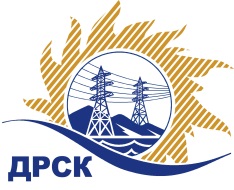 Акционерное общество«Дальневосточная распределительная сетевая  компания»ПРОТОКОЛпроцедуры вскрытия конвертов с заявками участников СПОСОБ И ПРЕДМЕТ ЗАКУПКИ: открытый запрос цен на право заключения договора поставки: ««Микропроцессорные устройства», » (закупка 309 раздела 2.2.2 ГКПЗ 2018 г.).Плановая стоимость: 2 810 307,20  руб., без учета НДСПРИСУТСТВОВАЛИ: постоянно действующая Закупочная комиссия 1-го уровня ВОПРОСЫ ЗАСЕДАНИЯ КОНКУРСНОЙ КОМИССИИ:В ходе проведения запроса цен было получено 2 заявки, конверты с которыми были размещены в электронном виде через функционал ЭТП - https://rushydro.roseltorg.ru.   .Вскрытие конвертов было осуществлено в электронном сейфе организатора запроса цен на ЕЭТП, в сети «Интернет»: https://rushydro.roseltorg.ru  автоматически.Дата и время начала процедуры вскрытия конвертов с заявками участников: 11:00 местного времени 28.11.2017Место проведения процедуры вскрытия конвертов с заявками участников: Единая электронная торговая площадка, в сети «Интернет»: https://rushydro.roseltorg.ru.В конвертах обнаружены заявки следующих участников запроса цен:Секретарь Закупочной комиссии 1 уровня                                                    М. Г. ЕлисееваТерёшкина Г.М.(416-2) 397-260№ 59/МТПиР-Вг. Благовещенск28 ноября 2017 г.№ п/пПорядковый номер заявкиНаименование участникаЗаявка без НДСЗаявка с НДССтавка НДС11Общество с ограниченной ответственностью "НЕВАЭНЕРГОПРОМ" 
ИНН/КПП 7802536127/780201001 
ОГРН 11578472792592536420.002992975.6018%22Общество с ограниченной ответственностью "Промышленные компоненты и системы" 
ИНН/КПП 2722090159/272301001 
ОГРН 10927220075102530000.002985400.0018%